           Руководствуясь статьей 144 Трудового кодекса Российской Федерации, статьей 38 Устава  муниципального образования муниципального района «Печора», в целях усиления заинтересованности  руководителей и работников муниципального бюджетного учреждения  «Производственно технический комплекс»  городского поселения «Печора»  администрация ПОСТАНОВЛЯЕТ: Внести изменения в постановление администрации МР «Печора» от 18.01.19 № 39 «Об оплате труда работников муниципального бюджетного учреждения  «Производственно технический комплекс»  городского поселения «Печора»  согласно приложению к настоящему постановлению.Настоящее постановление вступает в силу со дня принятия, подлежит размещению на официальном сайте администрации муниципального района «Печора» и  распространяется на правоотношения возникшие с 01января 2020 года.Глава муниципального района-                                                           руководитель администрации                                                                         Н.Н. Паншина                                                                          Приложение к постановлению  администрации МР «Печора                                                                                        от « 25 » февраля   2020 года  № 152  Изменения, вносимые в постановление администрации МР «Печора» от 18.01.19 № 39  «Об оплате труда работников муниципального бюджетного учреждения  «Производственно технический комплекс»  городского поселения «Печора»1. В разделе 2. приложения к постановлению:1.1. таблицу пункта 2.1. изложить в редакции:«»;1.2. таблицу пункта 2.2.1. изложить в редакции:«»;1.3. таблицу пункта 2.2.2. изложить в редакции:«»._______________________________________________АДМИНИСТРАЦИЯ МУНИЦИПАЛЬНОГО РАЙОНА «ПЕЧОРА»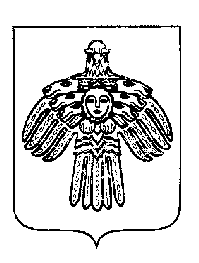 «ПЕЧОРА»  МУНИЦИПАЛЬНÖЙ  РАЙОНСААДМИНИСТРАЦИЯ ПОСТАНОВЛЕНИЕ ШУÖМПОСТАНОВЛЕНИЕ ШУÖМПОСТАНОВЛЕНИЕ ШУÖМ« 25 »   февраля    2020 г.г. Печора,  Республика Коми                                            №  152О внесении изменений в постановление администрации МР «Печора» от 18.01.19 № 39  О внесении изменений в постановление администрации МР «Печора» от 18.01.19 № 39  Наименование должности Должностной оклад (рублей)Руководитель (директор)                    11 227Заместитель руководителя (директора)9 265Главный бухгалтер10 104Профессиональные квалификационные группыДолжностной оклад, рублейПКГ «Общеотраслевые должности служащих первого уровня»ПКГ «Общеотраслевые должности служащих первого уровня»1-й квалификационный уровень1-й квалификационный уровеньСекретарь, делопроизводитель7 561ПКГ «Общеотраслевые должности служащих второго уровня»ПКГ «Общеотраслевые должности служащих второго уровня»1-й квалификационный уровень1-й квалификационный уровеньИнспектор по кадрам, секретарь руководителя7 7832-й квалификационный уровень2-й квалификационный уровеньЗаведующий складом, заведующий хозяйством7 920 4-й квалификационный уровень4-й квалификационный уровеньМастер участка8 450ПКГ «Общеотраслевые должности служащих третьего уровня»ПКГ «Общеотраслевые должности служащих третьего уровня»1-й квалификационный уровень1-й квалификационный уровеньБухгалтер, специалист по кадрам; экономист; экономист по договорной и претензионной работе; экономист по планированию, юрисконсульт8 8202-й квалификационный уровень2-й квалификационный уровеньДолжности служащих первого квалификационного уровня, по которым может устанавливаться II внутридолжностная категория9 0433-й квалификационный уровень3-й квалификационный уровеньДолжности служащих первого квалификационного уровня, по которым может устанавливаться I внутридолжностная категория9 2654-й квалификационный уровень4-й квалификационный уровеньДолжности служащих первого квалификационного уровня, по которым может устанавливаться производное должностное наименование «ведущий»9 507Разряды оплаты трудаМежразрядные коэффициентыОклад, рублей 11,07 41221,0207 561 31,0407 70941,0607 85751,0808 00561,1008 15471,1258 33981,1508 52491,1908 821101,2309 117